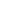 k لَوْ أَنزَلْنَا هَذَا الْقُرْآنَ عَلَى جَبَلٍ لَّرَأَيْتَهُ خَاشِعاً مُّتَصَدِّعاً مِّنْ خَشْيَةِ اللَّهِ وَتِلْكَ الأَمْثَالُ نَضْرِبُهَا لِلنَّاسِ لَعَلَّهُمْ يَتَفَكَّرُونَ سورة الحشر : الآية 21